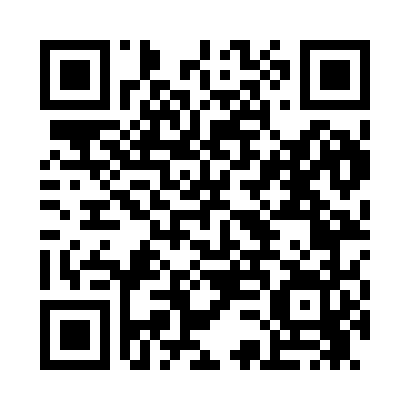 Prayer times for Pattenburg, New Jersey, USAMon 1 Jul 2024 - Wed 31 Jul 2024High Latitude Method: Angle Based RulePrayer Calculation Method: Islamic Society of North AmericaAsar Calculation Method: ShafiPrayer times provided by https://www.salahtimes.comDateDayFajrSunriseDhuhrAsrMaghribIsha1Mon3:555:331:045:048:3510:132Tue3:555:341:045:048:3510:133Wed3:565:341:045:048:3410:134Thu3:575:351:055:048:3410:125Fri3:585:351:055:048:3410:126Sat3:585:361:055:048:3410:117Sun3:595:371:055:048:3310:118Mon4:005:371:055:048:3310:109Tue4:015:381:055:048:3310:0910Wed4:025:391:065:048:3210:0811Thu4:035:391:065:048:3210:0812Fri4:045:401:065:048:3110:0713Sat4:055:411:065:048:3110:0614Sun4:065:421:065:048:3010:0515Mon4:085:421:065:048:2910:0416Tue4:095:431:065:048:2910:0317Wed4:105:441:065:048:2810:0218Thu4:115:451:065:048:2710:0119Fri4:125:461:065:048:2710:0020Sat4:135:471:075:048:269:5921Sun4:155:471:075:048:259:5822Mon4:165:481:075:048:249:5723Tue4:175:491:075:038:249:5524Wed4:185:501:075:038:239:5425Thu4:205:511:075:038:229:5326Fri4:215:521:075:038:219:5227Sat4:225:531:075:028:209:5028Sun4:245:541:075:028:199:4929Mon4:255:551:075:028:189:4730Tue4:265:561:065:018:179:4631Wed4:285:571:065:018:169:45